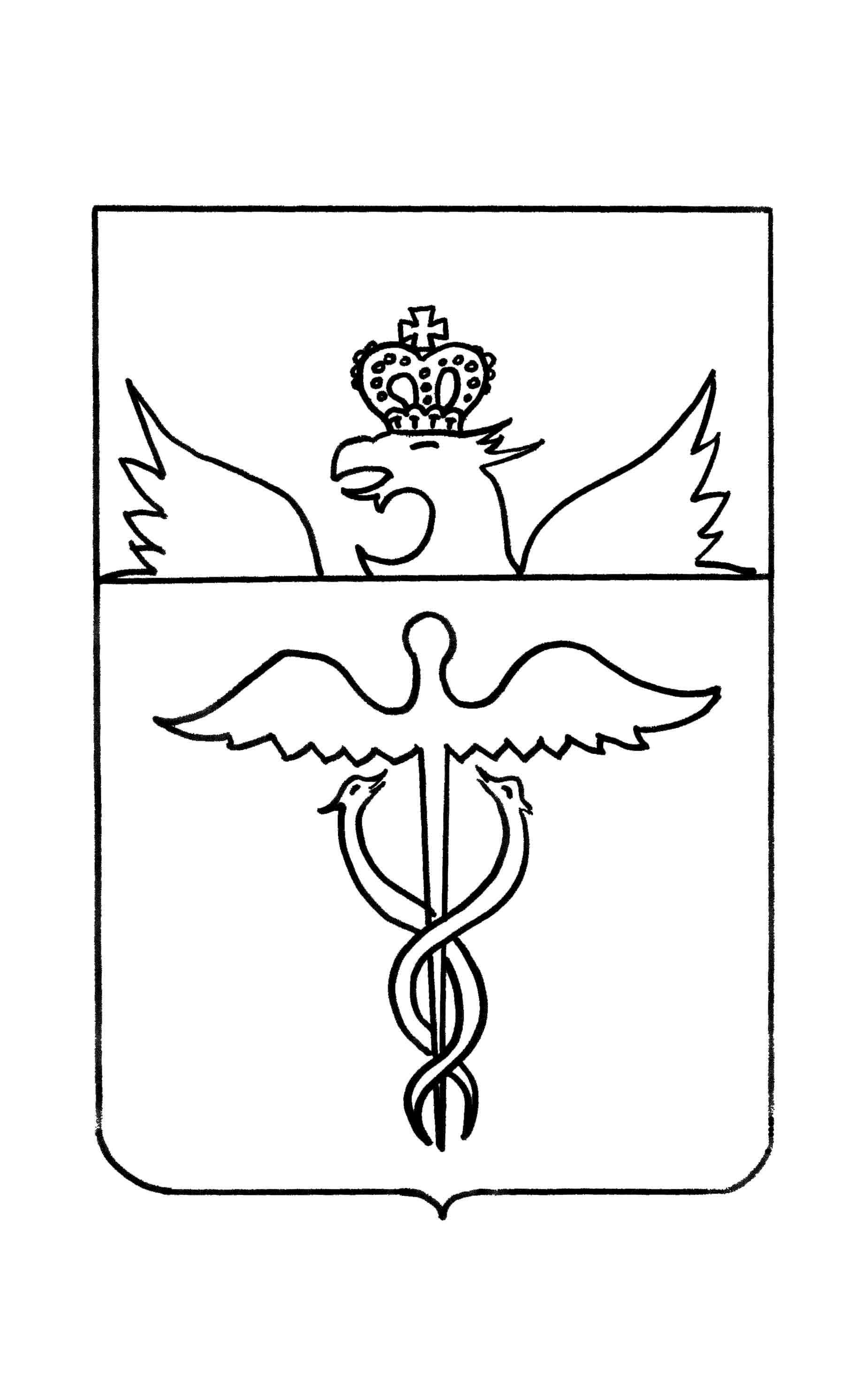 Администрация Бутурлиновского муниципального района Воронежской областиПОСТАНОВЛЕНИЕот 25.08.2016г. № 403 г. БутурлиновкаО внесении изменений в постановление администрации Бутурлиновского муниципального района Воронежской области от 01.09.2010 г. № 1241 «О комиссии по соблюдению требований к служебному поведению муниципальных служащих и урегулированию конфликта интересов»В целях приведения Положения о комиссии по соблюдению требований к служебному поведению муниципальных служащих и урегулированию конфликта интересов в соответствие с требованиями действующего федерального законодательства РФ и в связи со штатными изменениями в структуре администрации Бутурлиновского муниципального района, в целях уточнения должностных лиц администрации муниципального района, входящих в состав комиссии по соблюдению требований к служебному поведению муниципальных служащих и урегулированию конфликта интересов, администрация Бутурлиновского муниципального района Воронежской областиПОСТАНОВЛЯЕТ:Внести в Положение о комиссии по соблюдению требований к служебному поведению муниципальных служащих и урегулированию конфликта интересов, утвержденное постановлением администрации Бутурлиновского муниципального района Воронежской области от 01.09.2010 г. № 1241 «О комиссии по соблюдению требований к служебному поведению муниципальных служащих и урегулированию конфликта интересов», следующие изменения:1.1. Подпункт «б» пункта 14 дополнить абзацами следующего содержания:« заявление муниципального служащего о невозможности выполнить требования Федерального закона от 7 мая 2013 г. № 79-ФЗ «О запрете отдельным категориям лиц открывать и иметь счета (вклады), хранить наличные денежные средства и ценности в иностранных банках, расположенных за пределами территории Российской Федерации, владеть и (или) пользоваться иностранными финансовыми инструментами» (далее - Федеральный закон «О запрете отдельным категориям лиц открывать и иметь счета (вклады), хранить наличные денежные средства и ценности в иностранных банках, расположенных за пределами территории Российской Федерации, владеть и (или) пользоваться иностранными финансовыми инструментами») в связи с арестом, запретом распоряжения, наложенными компетентными органами иностранного государства в соответствии с законодательством данного иностранного государства, на территории которого находятся счета (вклады), осуществляется хранение наличных денежных средств и ценностей в иностранном банке и (или) имеются иностранные финансовые инструменты, или в связи с иными обстоятельствами, не зависящими от его воли или воли его супруги (супруга) и несовершеннолетних детей;уведомление муниципального служащего о возникновении личной заинтересованности при исполнении должностных обязанностей, которая приводит или может привести к конфликту интересов;».1.2.Пункт 14 дополнить подпунктом «д» следующего содержания:«д) поступившее в соответствии с частью 4 статьи 12 Федерального закона от 25 декабря 2008 г. № 273-ФЗ «О противодействии коррупции» и статьей 64.1 Трудового кодекса Российской Федерации в администрацию муниципального района уведомление коммерческой или некоммерческой организации о заключении с гражданином, замещавшим должность муниципальной службы в администрации муниципального района, трудового или гражданско-правового договора на выполнение работ (оказание услуг), если отдельные функции муниципального (административного) управления данной организацией входили в его должностные (служебные) обязанности, исполняемые во время замещения должности в администрации муниципального района, при условии, что указанному гражданину комиссией ранее было отказано во вступлении в трудовые и гражданско-правовые отношения с данной организацией или что вопрос о даче согласия такому гражданину на замещение им должности в коммерческой или некоммерческой организации либо на выполнение им работы на условиях гражданско-правового договора в коммерческой или некоммерческой организации комиссией не рассматривался.».1.3. Добавить пункт 15 подпунктами 15.1 – 15.5 следующего содержания:«15.1. Обращение, указанное в абзаце втором подпункта «б» пункта 14 настоящего Положения, подается гражданином, замещавшим должность муниципальной службы в администрации муниципального района, должностному лицу кадровой службы администрации муниципального района, ответственному за работу по профилактике коррупционных и иных правонарушений. В обращении указываются: фамилия, имя, отчество гражданина, дата его рождения, адрес места жительства, замещаемые должности в течение последних двух лет до дня увольнения с муниципальной службы, наименование, местонахождение коммерческой или некоммерческой организации, характер ее деятельности, должностные (служебные) обязанности, исполняемые гражданином во время замещения им должности муниципальной службы, функции по муниципальному (административному) управлению в отношении коммерческой или некоммерческой организации, вид договора (трудовой или гражданско-правовой), предполагаемый срок его действия, сумма оплаты за выполнение (оказание) по договору работ (услуг). Должностным лицом кадровой службы администрации муниципального района, ответственным за работу по профилактике коррупционных и иных правонарушений осуществляется рассмотрение обращения, по результатам которого подготавливается мотивированное заключение по существу обращения с учетом требований статьи 12 Федерального закона от 25 декабря 2008 г. № 273-ФЗ «О противодействии коррупции».15.2. Обращение, указанное в абзаце втором подпункта «б» пункта 14 настоящего Положения, может быть подано муниципальным служащим, планирующим свое увольнение с муниципальной службы, и подлежит рассмотрению комиссией в соответствии с настоящим Положением.15.3. Уведомление, указанное в подпункте «д» пункта 14 настоящего Положения, рассматривается должностным лицом кадровой службы администрации муниципального района, ответственным за работу по профилактике коррупционных и иных правонарушений, которое осуществляет подготовку мотивированного заключения о соблюдении гражданином, замещавшим должность муниципальной службы в администрации муниципального района, требований статьи 12 Федерального закона от 25 декабря 2008 г. № 273-ФЗ «О противодействии коррупции».15.4. Уведомление, указанное в абзаце пятом подпункта «б» пункта 14 настоящего Положения, рассматривается должностным лицом кадровой службы администрации муниципального района, ответственным за работу по профилактике коррупционных и иных правонарушений, которое осуществляет подготовку мотивированного заключения по результатам рассмотрения уведомления.15.5. При подготовке мотивированного заключения по результатам рассмотрения обращения, указанного в абзаце втором подпункта «б» пункта 14 настоящего Положения, или уведомлений, указанных в абзаце пятом подпункта «б» и подпункте «д» пункта 14 настоящего Положения, должностное лицо кадровой службы администрации муниципального района имеет право проводить собеседование с муниципальным служащим, представившим обращение или уведомление, получать от него письменные пояснения, а глава администрации муниципального района или его заместитель, специально на то уполномоченный, может направлять в установленном порядке запросы в государственные органы, органы местного самоуправления и заинтересованные организации. Обращение или уведомление, а также заключение и другие материалы в течение семи рабочих дней со дня поступления обращения или уведомления представляются председателю комиссии. В случае направления запросов обращение или уведомление, а также заключение и другие материалы представляются председателю комиссии в течение 45 дней со дня поступления обращения или уведомления. Указанный срок может быть продлен, но не более чем на 30 дней.».1.4. В подпункте «а» пункта 16: 1.4.1. слова «3-дневный» заменить словами «10-дневный»;1.4.2. слово «семи» заменить словом «двадцати».1.5. Пункт 16 добавить подпунктами 16.1 – 16.2 следующего содержания:«16.1 Заседание комиссии по рассмотрению заявлений, указанных в абзацах третьем и четвертом подпункта «б» пункта 14 настоящего Положения, как правило, проводится не позднее одного месяца со дня истечения срока, установленного для представления сведений о доходах, об имуществе и обязательствах имущественного характера.16.2. Уведомление, указанное в подпункте «д» пункта 14 настоящего Положения, как правило, рассматривается на очередном (плановом) заседании комиссии.».1.6. Пункт 17 изложить в новой редакции:«17. Заседание комиссии проводится, как правило, в присутствии муниципального служащего, в отношении которого рассматривается вопрос о соблюдении требований к служебному поведению и (или) требований об урегулировании конфликта интересов, или гражданина, замещавшего должность муниципальной службы в администрации муниципального района. О намерении лично присутствовать на заседании комиссии муниципальный служащий или гражданин указывает в обращении, заявлении или уведомлении, представляемых в соответствии с подпунктом «б» пункта 14 настоящего Положения.».1.7. Добавить пункт 17.1 следующего содержания:«17.1. Заседания комиссии могут проводиться в отсутствие муниципального служащего или гражданина в случае:а) если в обращении, заявлении или уведомлении, предусмотренных подпунктом «б» пункта 14 настоящего Положения, не содержится указания о намерении муниципального служащего или гражданина лично присутствовать на заседании комиссии;б) если муниципальный служащий или гражданин, намеревающиеся лично присутствовать на заседании комиссии и надлежащим образом извещенные о времени и месте его проведения, не явились на заседание комиссии.».1.8. Пункт 18 изложить в новой редакции:«18. На заседании комиссии заслушиваются пояснения муниципального служащего или гражданина, замещавшего должность муниципальной службы в администрации муниципального района (с их согласия), и иных лиц, рассматриваются материалы по существу вынесенных на данное заседание вопросов, а также дополнительные материалы.».1.9. Добавить пункты 23.2 – 23.3 следующего содержания:«23.2. По итогам рассмотрения вопроса, указанного в абзаце четвертом подпункта «б» пункта 14 настоящего Положения, комиссия принимает одно из следующих решений:а) признать, что обстоятельства, препятствующие выполнению требований Федерального закона «О запрете отдельным категориям лиц открывать и иметь счета (вклады), хранить наличные денежные средства и ценности в иностранных банках, расположенных за пределами территории Российской Федерации, владеть и (или) пользоваться иностранными финансовыми инструментами», являются объективными и уважительными;б) признать, что обстоятельства, препятствующие выполнению требований Федерального закона «О запрете отдельным категориям лиц открывать и иметь счета (вклады), хранить наличные денежные средства и ценности в иностранных банках, расположенных за пределами территории Российской Федерации, владеть и (или) пользоваться иностранными финансовыми инструментами», не являются объективными и уважительными. В этом случае комиссия рекомендует главе администрации муниципального района применить к муниципальному служащему конкретную меру ответственности.23.3. По итогам рассмотрения вопроса, указанного в абзаце пятом подпункта «б» пункта 14 настоящего Положения, комиссия принимает одно из следующих решений:а) признать, что при исполнении муниципальным служащим должностных обязанностей конфликт интересов отсутствует;б) признать, что при исполнении муниципальным служащим должностных обязанностей личная заинтересованность приводит или может привести к конфликту интересов. В этом случае комиссия рекомендует муниципальному служащему и (или) главе администрации муниципального района принять меры по урегулированию конфликта интересов или по недопущению его возникновения;в) признать, что муниципальный служащий не соблюдал требования об урегулировании конфликта интересов. В этом случае комиссия рекомендует главе администрации муниципального района применить к муниципальному служащему конкретную меру ответственности.».1.10. Пункт 24 изложить в новой редакции:«24. По итогам рассмотрения вопросов, указанных в подпунктах «а», «б», «г» и «д» пункта 14 настоящего Положения, и при наличии к тому оснований комиссия может принять иное решение, чем это предусмотрено пунктами 20 – 23, 23.1 – 23.3 и 24.1 настоящего Положения. Основания и мотивы принятия такого решения должны быть отражены в протоколе заседания комиссии.».1.11. Добавить пункт 24.1 следующего содержания:«24.1 По итогам рассмотрения вопроса, указанного в подпункте «д» пункта 14 настоящего Положения, комиссия принимает в отношении гражданина, замещавшего должность муниципальной службы в администрации муниципального района, одно из следующих решений:а) дать согласие на замещение им должности в коммерческой или некоммерческой организации либо на выполнение работы на условиях гражданско-правового договора в коммерческой или некоммерческой организации, если отдельные функции по муниципальному (административному) управлению этой организацией входили в его должностные (служебные) обязанности;б) установить, что замещение им на условиях трудового договора должности в коммерческой или некоммерческой организации и (или) выполнение в коммерческой или некоммерческой организации работ (оказание услуг) нарушают требования статьи 12 Федерального закона от 25 декабря 2008 г. № 273-ФЗ «О противодействии коррупции». В этом случае комиссия рекомендует главе администрации муниципального района проинформировать об указанных обстоятельствах органы прокуратуры и уведомившую организацию.».1.12. В пункте 31 слова «3-дневный» заменить словами «7-дневный».1.13. Довавить пункт 35.1 следующего содержания:«35.1. Выписка из решения комиссии, заверенная подписью секретаря комиссии и печатью администрации муниципального района, вручается гражданину, замещавшему должность муниципальной службы в администрации муниципального района, в отношении которого рассматривался вопрос, указанный в абзаце втором подпункта «б» пункта 14 настоящего Положения, под подпись или направляется заказным письмом с уведомлением по указанному им в обращении адресу не позднее одного рабочего дня, следующего за днем проведения соответствующего заседания комиссии.». Состав комиссии по соблюдению требований к служебному поведению муниципальных служащих и урегулированию конфликта интересов изложить в редакции согласно приложению к настоящему постановлению.Опубликовать настоящее постановление в официальном периодическом печатном издании «Бутурлиновский муниципальный вестник».Контроль исполнения настоящего постановления возложить на заместителя главы администрации - руководителя аппарата администрации Бутурлиновского муниципального района И.А. Ульвачеву.Приложение к постановлению администрации Бутурлиновского муниципального района Воронежской области от 25.08.2016г. № 403СОСТАВ КОМИССИИ ПО СОБЛЮДЕНИЮ ТРЕБОВАНИЙ К СЛУЖЕБНОМУ ПОВЕДЕНИЮ МУНИЦИПАЛЬНЫХ СЛУЖАЩИХ И УРЕГУЛИРОВАНИЮ КОНФЛИКТА ИНТЕРЕСОВГлава администрации Бутурлиновского муниципального района Ю.И. Матузов№ п/пФамилия, имя, отчествоДолжность и место работы1ПрокофьеваНаталья Сергеевна Заместитель главы администрации Бутурлиновского муниципального района, председатель комиссии2Ульвачева Ирина АнатольевнаЗаместитель главы администрации - руководитель аппарата администрации Бутурлиновского муниципального района, заместитель председателя комиссии3Державина Елена АлександровнаВедущий специалист отдела организационной и кадровой работы администрации Бутурлиновского муниципального района, секретарь комиссииЧлены комиссии:4Атрощенко Елена ВладимировнаРуководитель отдела финансов администрации Бутурлиновского муниципального района5ДоброскокинаЛюбовь Николаевна Главный специалист отдела правовой работы администрации Бутурлиновского муниципального района6СаратовскаяСветланаАнатольевнаПредседатель Бутурлиновской районной организации профсоюза работников ГУ и ОО, главный специалист – ответственный секретарь комиссии по делам несовершеннолетних и защите их прав администрации Бутурлиновского муниципального района7СергиенкоСергей АлександровичДепутат Совета народных депутатов Бутурлиновского муниципального района (по согласованию)8Мурехина Ирина АнатольевнаКонсультант отдела правовой работы администрации Бутурлиновского муниципального района 9БондаренкоЕвдокия Егоровна Руководитель общественной приемной губернатора Воронежской области А.В.Гордеева в Бутурлиновском муниципальном районе (по согласованию)10ПерелыгинаНадежда Николаевна Заместитель председателя Общественной палаты Бутурлиновского муниципального района (по согласованию)Заместитель главы администрации – руководитель аппарата администрации Бутурлиновского муниципального района И.А. Ульвачева